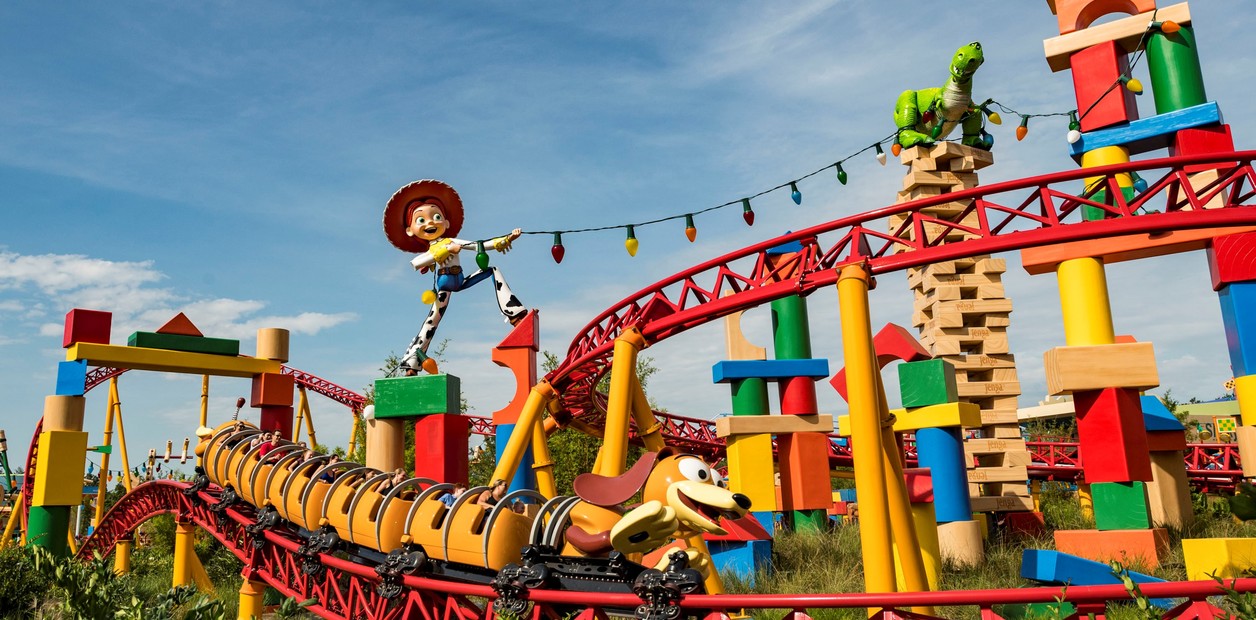 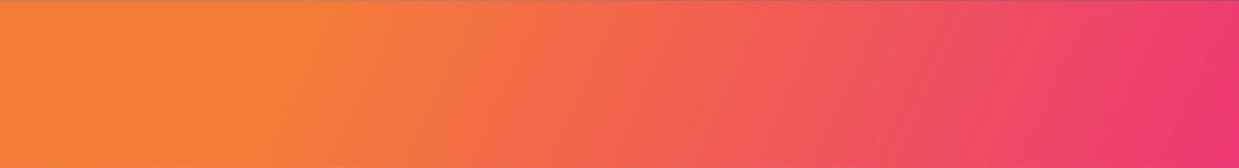 VALIDEZ01 julio al 08 diciembre de 2024.NUESTRO PROGRAMA INCLUYETraslados aeropuerto / hotel / aeropuerto, en regular.6 noches de hospedaje en hotel Disney’s Pop Century Resort o similar.Pase de Disney, 5 Días Theme Park Ticket Básico (ticket con fecha de uso pré determinada).TARIFAS**Precio por pax en USD**El hotel puede cobrar un Facility Fee, el cual debe ser pagado localmente por el pasajero.Fechas cerradas: Viernes Santo (25-31 Marzo & 01-03 Abril), Memorial Day (23 - 31 Mayo & 01, 30 Junio), Independencia (01 – 08 Julio), Labor Day (29-31 Agosto & 01 – 07 Septiembre), Thanksgiving (24 – 30 Noviembre), Navidad (01 - 03, 20 – 30 Diciembre) y Año Nuevo (31 Diciembre).ITINERARIODía 1 Llegada a Orlando	Bienvenido a la ciudad de Orlando! Check-in empieza a las 16:00 horas. En caso de llegar más temprano, es posible guardar su equipaje en el hotel y aprovechar la ciudad hasta que su habitación esté lista.2⁰ Día | Walt Disney World Resort¡Día de visitar el famoso complejo Walt Disney World Resort! Elija uno de los 4 parques temáticos de Disney (Magic Kingdom Park, Epcot, Disney’s Hollywood Studios o Disney’s Animal Kingdom Theme Park) y ¡diviértase!Nota: Visita valida a un (1) parque temático por día. Traslado al parque a través del servicio de autobús de Walt Disney World Resort.	3⁰ Día | Walt Disney World Resort¡Día de visitar el famoso complejo Walt Disney World Resort! Elija uno de los 4 parques temáticos de Disney (Magic Kingdom Park, Epcot, Disney’s Hollywood Studios o Disney’s Animal Kingdom Theme Park) y ¡diviértase!Nota: Visita valida a un (1) parque temático por día. Traslado al parque a través del servicio de autobús de Walt Disney World Resort.		4⁰ Día | Walt Disney World Resort¡Día de visitar el famoso complejo Walt Disney World Resort! Elija uno de los 4 parques temáticos de Disney (Magic Kingdom Park, Epcot, Disney’s Hollywood Studios o Disney’s Animal Kingdom Theme Park) y ¡diviértase!Nota: Visita valida a un (1) parque temático por día. Traslado al parque a través del servicio de autobús de Walt Disney World Resort.		5⁰ Día | Walt Disney World Resort¡Día de visitar el famoso complejo Walt Disney World Resort! Elija uno de los 4 parques temáticos de Disney (Magic Kingdom Park, Epcot, Disney’s Hollywood Studios o Disney’s Animal Kingdom Theme Park) y ¡diviértase!Nota: Visita valida a un (1) parque temático por día. Traslado al parque a través del servicio de autobús de Walt Disney World Resort.	 	6⁰ Día | Walt Disney World Resort¿No alcanzó a verlo todo? ¡Aproveche un día más para regresar al parque de Walt Disney World Resort que más le gustó! Elija uno de los 4 parques temáticos de Disney (Magic Kingdom Park, Epcot, Disney’s Hollywood Studios o Disney’s Animal Kingdom Theme Park) y ¡diviértase!Nota: Visita valida a un (1) parque temático por día. Traslado al parque a través del servicio de autobús de Walt Disney World Resort.	 	7⁰ Día | Check Out Y Traslado De SalidaLlega el fin de nuestro paseo. ¡Buen Viaje! Check-out a las 11:00 horas.NO INCLUYEAsistencia en viaje.Pasajes aéreosGuía acompañanteDesayuno, almuerzo o cena en cualquiera de los díasAdmisiones a museos, edificios y monumentos que no están especificados con la palabra ‘’incluido’’ al ladoServicio de maleteros.INFORMACIÓN ADICIONALEs obligatorio tener visa para los Estados Unidos. Pasajeros Chilenos requieren de visa waiver.Suplemento adicional de $42por persona será aplicado para traslados nocturnos con vuelos llegando o saliendo entre las 22:00 horas y 06:00 horas;La hora de inicio de los paseos puede cambiar. En caso de algún cambio, la información será comunicada al pasajero con el nuevo horario.En caso de que sea necesario (eventos, cierre de venta, disponibilidad), se utilizará un hotel de categoría similar.En caso de fuerza mayor se podrá usar un hotel de la misma categoría.Valores para pasajeros individuales. Traslados señalados desde aeropuerto en servicio regular.Sujetos a disponibilidad al momento de reservar y a cambios sin previo avisoTarifa de programas solo válido para fechas indicadas, no aplica para festividades locales, navidad, año nuevo y otras indicadas por el operador.El programa está cotizado en la categoría habitación más económica del hotel, para categorías superiores cotizar.Posibilidad de reservar excursiones, entradas y ampliar las coberturas del seguro incluido. Consulta condiciones.POLITICAS DE CANCELACIÓNPor los conceptos que a continuación se indican:Cancelaciones y/o cambios con menos de 10 días aplica penalidades, las mismas pueden estar sujetas a penalidad de acuerdo con la temporada, hotel y/o destino.No show o no presentación por parte del pasajero aplicara cargos o pago del importe total del viaje, abonando, en su caso, las cantidades pendientes, salvo acuerdo de las partes en otro sentido.Vigencia 2024SingleDobleTripleCuádrupleJunior (10-17 años)Niño (3-9 años)01 Jul a 10 Ago2.7461.8231.6181.51587485211 Ago a 31 Oct2.6691.7851.5921.49687485201 Nov a 08 Dic2.5921.7461.5661.477874852